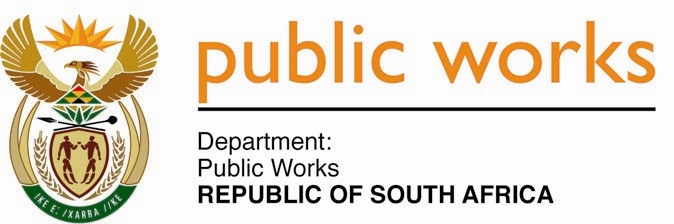 MINISTRY PUBLIC WORKSREPUBLIC OF SOUTH AFRICA Department of Public Works l Central Government Offices l 256 Madiba Street l Pretoria l Contact: +27 (0)12 406 2034 l +27 (0)12 406 1224Private Bag X9155 l CAPE TOWN, 8001 l RSA 4th Floor Parliament Building l 120 Plain Street l CAPE TOWN l Tel: +27 21 468 6900 Fax: +27 21 462 4592www.publicworks.gov.zaNATIONAL ASSEMBLYWRITTEN REPLYQUESTION NUMBER:						1449[NONW1820E]INTERNAL QUESTION PAPER NO.:				24DATE OF PUBLICATION:						03JULY 2020DATE OF REPLY:						18AUGUST 20201449.	Ms S J Graham (DA) asked the Minister of Public Works and Infrastructure: (1)	With regard to assessing what procurement is required for expenditure related to Covid-19 and which will require deviation from supply chain procedures through emergency procurement under the Disaster Management Act, Act 57 of 2002, what (a) criteria are used to determine the qualifying items and/or projects and (b) mechanisms are in place to ensure that deviation is done strictly in line with the emergency procurement processes;(2)	whether any projects that have been outstanding for a long time have been completed under the guise of Covid-19 projects; if not, what safeguards have been put in place to prevent such projects from being completed under the guise of Covid-19 projects; if so, what are the further relevant details?										NW1820E_______________________________________________________________________________REPLY:The Minister of Public Works and Infrastructure: I was informed by the Department of Public Works and Infrasructure (DPWI) that the procurement of quarantine sites for Covid-19 is a deviation from supply chain processes and is done under “emergency” regulations. The qualifying criteria for determination of this procurement is the notification received from the NatJoints Containment Work stream of all persons entering the country via the air, sea and land ports of entry and who require to be quarantined.The Beitbridge border fence was also procured through emergency from ordinary supply chain management processes. (b)	Emergency procurement is a delegated function which requires each delegated authority to consider the nature of the emergency request prior to approving the emergency.  The emergency approval granted by the 	delegated authority is thereafter ratified by the relevant Bid Adjudication Committee.  (2)	No requests were received via user clients or User Demand Management to complete projects under disguise of Covid-19.